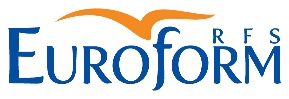 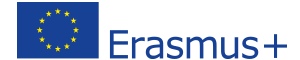 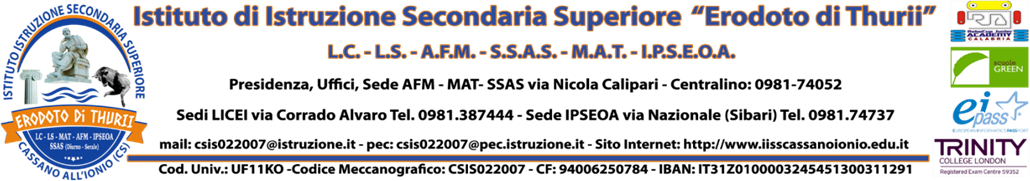 Oggetto: domanda di partecipazione al progetto n. 2021-1-IT02-KA121-ADU-000016135– Programma Erasmus + - Educazione degli Adulti -  Attività KA1 - Mobilità per l'apprendimento individuale.Il/la sottoscritto/a ______________________________________________________________________,nato/a a ____________________ (Prov. ____________ ) il ______________________________________,residente a ____________________________ (Prov. _________ )   CAP ___________________________, in via _____________________ n° ______ ,  Codice Fiscale _____________________________________, telefono (fisso) _________________________, telefono (cellulare) _______________________________, e-mail (obbligatoria) per le comunicazioni inerenti le attività progettuali: _______________________________________________________________________________________Passaporto o Carta di Identità valida per l’espatrio N° ________________________________________ valida             dal _________________ al ________________ rilasciata  da  _____________________________,  in data _____________________Tessera sanitaria N. ________________________________________  Scadenza _____________________In servizio presso il seguente Istituto ___________________________________________________ Materia insegnata ________________________________________ Titolo di studio ________________________________________Lingue conosciute: (indicare i livelli: A1/2 Livello base - B1/2 Livello intermedio - C1/2 Livello avanzato)*  INGLESE:_____  	    SPAGNOLO:_____	    TEDESCO_____(* Quadro Comune Europeo di Riferimento delle Lingue)e-mail (obbligatoria) per le comunicazioni inerenti le attività progettuali: _______________________________________________________________________________________C H I E D Echiede di essere ammesso/a al progetto  in oggetto che verrà realizzato in uno dei seguenti Paesi (è possibile indicare più scelte)  POLONIA 	          LITUANIA			 SPAGNA per la durata di 12 gg, nel seguente periodo (indicare disponibilità):  Indicare le principali motivazioni che hanno portato alla candidatura per la partecipazione al corso strutturato all’estero:Ai fini della partecipazione, Il/la sottoscritto/aDICHIARA di:prestare servizio presso ________________________________ con la qualifica  di_____________________a tempo   INDETERMINATO               DETERMINATO                  dal: ______________________ essere in possesso dei titoli indicati nell’allegato curriculum vitae et studiorum;autorizzare la partnership di progetto al trattamento dei dati personali, essendo consapevole che essi saranno trattati ai soli fini istituzionali (ai sensi del DLgs n. 196/2003 s.m.i. e del Regolamento UE 2016/679);possedere competenze informatiche di base;possedere adeguate competenze linguistiche, essendo consapevole che la lingua veicolare del percorso è l’Inglese;possedere competenze relative all’area nella quale è stata indicata la candidatura.Il/la sottoscritto/a DICHIARA, altresì, di essere disponibile ad accettare le seguenti condizioni indispensabili per un corretto svolgimento del modulo che gli/le sarà eventualmente assegnato:l’impegno a svolgere le attività previste secondo modi e tempi previsti dal progetto,l’impegno a partecipare a corsi propedeutici all’attività formativa,l’impegno a presentare una dettagliata relazione finale a conclusione delle stesse,l’impegno a contribuire alle attività di follow up che si attiveranno successivamente alle attività formative al fine di garantire un’adeguata disseminazione, anche attraverso l’assunzione del ruolo di tutor in favore di altri docenti in seminari formativi,l’impegno a disseminare i risultati del progetto anche attraverso l’utilizzo di piattaforme online (Epale, eTwinning,ecc.);l’impegno a compilare, entro 15 giorni dal rientro in Italia, il questionario online predisposto dalla Commissione Europea.A tal uopo allega la sotto elencata documentazione:- curriculum vitae et studiorum su formato europeo;- copia fronte retro di un documento di riconoscimento  in corso di validità e della tessera sanitaria;______________________________________________________________________________Il/la sottoscritto/a, consapevole delle sanzioni previste in caso di dichiarazione mendace (art. 76 del D.P.R. n. 445/00 e artt. 483, 485, 489 e 496 C.P.), DICHIARA, infine, che tutti i dati riportati nella presente domanda e nel curriculum vitae et studiorum, resi ai sensi degli Artt. 46 e 47 del D.P.R. 28.12.2000, n. 445, corrispondono a verità.(Firma)_________________________________________Luogo e data , ________________________                TITOLI VALUTABILI E GRIGLIA DI VALUTAZIONE(da completare)Luogo e Data, ________________________       Firma_________________ ____________________La domanda di partecipazione e gli allegati richiesti dovranno pervenire in formato pdf al seguente indirizzo e-mail formazione@euroformrfs.it.Id.ESPERIENZE MATURATEPUNTIPUNT.PUNTIPUNTIId.ESPERIENZE MATURATEPUNTIMAX.Candid.Comm1.        Incarico di Docenza/esperto in progetti rivolti ad adulti 2/incarico162.        Esperto in progetti PON, POR, Socrates,  Comenius, Leonardo da Vinci, Erasmus+1/incarico53.        Referente Percorsi a Scuola di Open Coesione3/incarico64.        Docenza presso corsi serali o sedi carcerarie3/anni di servizio155.        Esperienza nell’ambito della mobilità transnazionale (in qualità di partecipante ad attività formative all’estero)6/incarico546.        Esperienza di tutoraggio all’estero 2/incarico547.Coordinamento di classe e/o dipartimento 14Tot. PunteggioTot. PunteggioTot. PunteggioTot. PunteggioTITOLI CULTURALITITOLI CULTURALIPUNTIPUNT.PUNTIPUNTITITOLI CULTURALITITOLI CULTURALIPUNTIMAX.Candid.Comm10.     Master di I e II livello attinenti all’area tematica di riferimento o comunque riferiti all’apprendimento di metodologie didattiche5/master1511.     Possesso di laurea specifica conseguita con 110 e lode121212.     Laurea specifica conseguita con votazione 110/110111113.     Laurea specifica conseguita con votazione da 100 a 109101014.     Laurea specifica conseguita con votazione da 90 a 99 8815.     Laurea specifica conseguita con votazione inferiore a 90/110 6616.     Laurea triennale nella materia specifica o altre lauree magistrali/specialistiche in altre materie3317.Certificazione di conoscenza della lingua Inglese5518.Attestati di frequenza a corsi di aggiornamento riconosciuti relativi al settore di pertinenza 1519.Certificazioni di livello base TIC c.m. 55/2002 Percorsi A-B-C 2620.Certificazioni ECDL o similari e/o di tipo advanced39Tot. PunteggioTot. PunteggioTot. PunteggioTot. Punteggio